	        读者订阅卡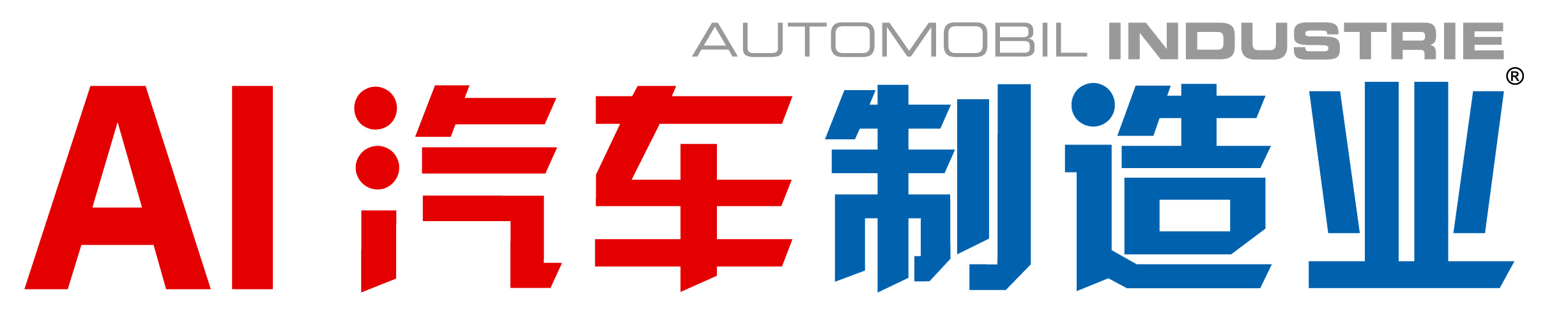 CN 11-5557/TH   ISSN 1673-9698弗戈工业媒体秉承一贯严谨、真诚、创新、引领的服务态度，为您提供高品质的精品为中国制造业转型升级服务□我要订阅2019年一套共24期，全年优惠订阅价400元(含邮资)_____年____期至_____年____期   套您可以分品牌订阅，请根据您的需要填写□（工艺与装备）全年出版12期(12本)， 订价240元/套             年   期至    年   期  套□（设计与开发）全年出版12期(9本)，订价180元/套            年   期至    年   期  套□ AI《汽车塑化》2019年共4期，全年发行服务费240元。                               年   期至    年   期  套汇款金额：             元            汇款帐号：订户资料（为保证准确投递，请用正楷详实填写以下资料并传真或发送邮件）传真：010-63326099   Email: circulation@vogel.com.cn注：为保证及时办理发票等相关手续，请将汇款凭证及本卡一同回传。读者服务  TEL：010-63326083  QQ：2533435563             欢迎关注微信平台 免费获得行业资讯！    AI汽车网：http://auto.vogel.com.cn  官方微博：http://weibo.com/automobilindustrie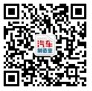 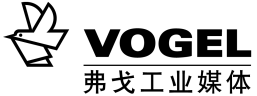 银行汇款：开户行：中国工商银行北京百万庄支行户名：机械工业信息研究院帐号：0200001409014473834